Роль семьи в жизни человека.Семья давала человеку самое необходимое в жизни: любовь, защиту, знание об окружающем мире. Она помогала не только появиться на свет и вырасти, но и поддерживала человека на протяжении всей жизни. В былые времена без семьи невозможно было представить даже физическое существование. Недаром народная мудрость гласит: "Один в поле не воин".В семейном кругу мы с вами растем Основа основ – родительский дом. В семейном кругу все корни твои, И в жизнь ты входишь из семьи. В семейном кругу мы жизнь создаем, Основа основ – родительский дом.Поколение- люди, примерно одного возраста, живущие в одно время. Ребята, а бывают ли семьи с одним родителем? К сожалению, да. Такие семьи называют неполными, но утрату старается восполнить оставшийся родитель. Он заботится и любит за двоих. 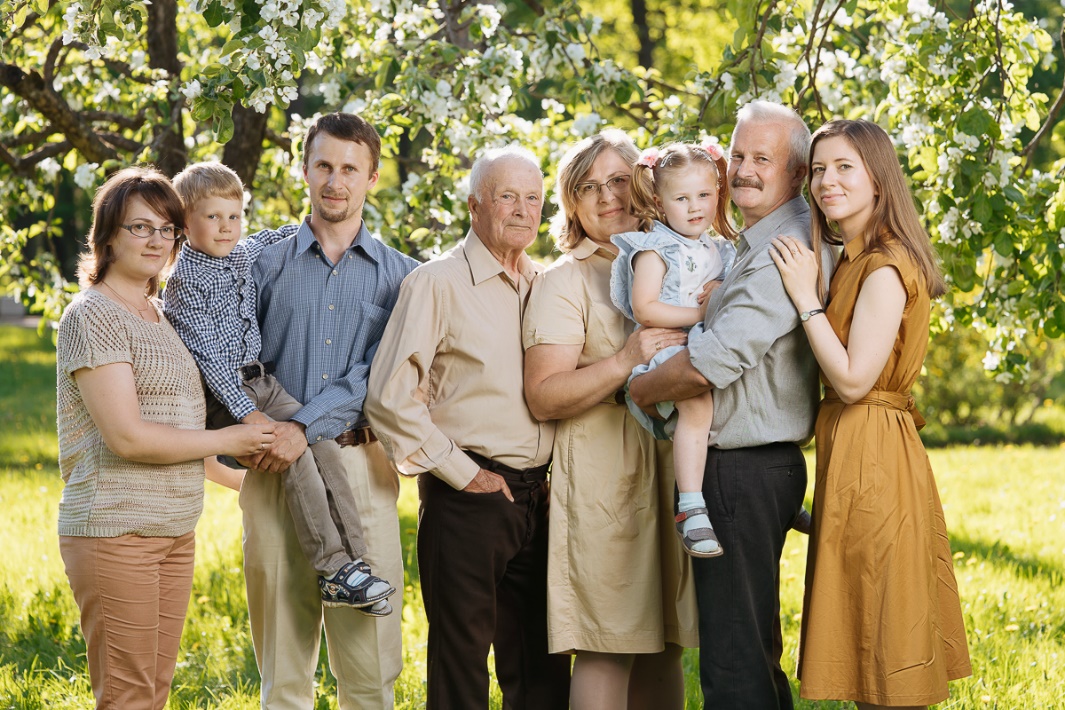 Права и обязанности семьи.Права и свободы гражданина РФ закреплены в Конституции РФ, принятой 12.12.1993 г. Конституция обладает высшей юридической силой, т.е. ни один закон не может быть принят, если он противоречит Конституции. Что же нам говорит КРФ? 1. «Материнство и детство, семья находятся под защитой. 2. Забота о детях, их воспитание - равное право и обязанность родителей. 3. Трудоспособные дети, достигшие 18 лет, должны заботиться о нетрудоспособных родителях.» (Глава 2., ст. 38) А если семья не выполняет своих обязанностей? Тогда родителей могут лишить родительских прав, и заботиться о ребенке будет государство. Каждый человек несет ответственность перед другими членами семьи и берет на себя заботу о других и окружает их вниманием. Культура взаимоотношений между членами семьи состоит в том, что каждый, кто берет на себя часть общих забот, не ждет за это награды, поощрения и что радость приносит само участие в семейных делах. О семье существует множество стихов, рассказов, а также пословиц и поговорок. В пословицах- народная мудрость. Восстановите правильно следующие пословицы: В гостях хорошо, а любовь и согласие В дружной семье так и душа на месте. В хорошей семье даже в холод тепло. Вся семья вместе, хорошие дети растут Дом согревает не печь, со дна моря достает Материнская молитва а дома лучше Пусть девизом вашей жизни будет великая народная мудрость: В семью, где лад, счастье дорогу не забывает. Дорожите своими семьями, почитайте отца и мать, заботьтесь о них! И тогда вы будете счастливы! 